延长学习年限申请表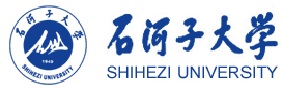 编号：石大延 [             ]    号姓名姓名学号联系电话学院学院专业年级班级班级入学年份学制申请理由1.因 ⃞    门课程不及格或未达毕业总学分 ⃞在处分期内 ⃞可毕业但未达到学位授予条件或                                       原因，暂办理结业并申请延长学习年限。申请学生（签字）：                                           年    月     日   1.因 ⃞    门课程不及格或未达毕业总学分 ⃞在处分期内 ⃞可毕业但未达到学位授予条件或                                       原因，暂办理结业并申请延长学习年限。申请学生（签字）：                                           年    月     日   1.因 ⃞    门课程不及格或未达毕业总学分 ⃞在处分期内 ⃞可毕业但未达到学位授予条件或                                       原因，暂办理结业并申请延长学习年限。申请学生（签字）：                                           年    月     日   1.因 ⃞    门课程不及格或未达毕业总学分 ⃞在处分期内 ⃞可毕业但未达到学位授予条件或                                       原因，暂办理结业并申请延长学习年限。申请学生（签字）：                                           年    月     日   1.因 ⃞    门课程不及格或未达毕业总学分 ⃞在处分期内 ⃞可毕业但未达到学位授予条件或                                       原因，暂办理结业并申请延长学习年限。申请学生（签字）：                                           年    月     日   1.因 ⃞    门课程不及格或未达毕业总学分 ⃞在处分期内 ⃞可毕业但未达到学位授予条件或                                       原因，暂办理结业并申请延长学习年限。申请学生（签字）：                                           年    月     日   1.因 ⃞    门课程不及格或未达毕业总学分 ⃞在处分期内 ⃞可毕业但未达到学位授予条件或                                       原因，暂办理结业并申请延长学习年限。申请学生（签字）：                                           年    月     日   1.因 ⃞    门课程不及格或未达毕业总学分 ⃞在处分期内 ⃞可毕业但未达到学位授予条件或                                       原因，暂办理结业并申请延长学习年限。申请学生（签字）：                                           年    月     日   学院教科办审核不及格课程和学分情况：     公 章           经办人:             年    月    日审核不及格课程和学分情况：     公 章           经办人:             年    月    日审核不及格课程和学分情况：     公 章           经办人:             年    月    日审核不及格课程和学分情况：     公 章           经办人:             年    月    日学院意见       签 章                  年    月    日        签 章                  年    月    日        签 章                  年    月    日 计财处是否欠缴学费：经办人：      公 章         年    月    日是否欠缴学费：经办人：      公 章         年    月    日是否欠缴学费：经办人：      公 章         年    月    日是否欠缴学费：经办人：      公 章         年    月    日教务处意见经办人：                          公 章         年    月    日         经办人：                          公 章         年    月    日         经办人：                          公 章         年    月    日         要点说明：1.此表仅限于未超出最长学习年限（以入学日期计，四年制7年，五年制8年）按结业处理的毕业生申请。超出最长学习年限按永久结业处理。2.每年6月1日至7月15日开放申请，超过申请时间不予办理，后果自负。3.应届毕业生首次申请延长学习年限有效期为2学年。期满需再次申请，每次申请有效期为1学年，直至达到最长学习年限。4.延长学制学生可申请跟班重修并参加期末考试。5.此表一式两份，教务处、学生所在学院各存一份。要点说明：1.此表仅限于未超出最长学习年限（以入学日期计，四年制7年，五年制8年）按结业处理的毕业生申请。超出最长学习年限按永久结业处理。2.每年6月1日至7月15日开放申请，超过申请时间不予办理，后果自负。3.应届毕业生首次申请延长学习年限有效期为2学年。期满需再次申请，每次申请有效期为1学年，直至达到最长学习年限。4.延长学制学生可申请跟班重修并参加期末考试。5.此表一式两份，教务处、学生所在学院各存一份。要点说明：1.此表仅限于未超出最长学习年限（以入学日期计，四年制7年，五年制8年）按结业处理的毕业生申请。超出最长学习年限按永久结业处理。2.每年6月1日至7月15日开放申请，超过申请时间不予办理，后果自负。3.应届毕业生首次申请延长学习年限有效期为2学年。期满需再次申请，每次申请有效期为1学年，直至达到最长学习年限。4.延长学制学生可申请跟班重修并参加期末考试。5.此表一式两份，教务处、学生所在学院各存一份。要点说明：1.此表仅限于未超出最长学习年限（以入学日期计，四年制7年，五年制8年）按结业处理的毕业生申请。超出最长学习年限按永久结业处理。2.每年6月1日至7月15日开放申请，超过申请时间不予办理，后果自负。3.应届毕业生首次申请延长学习年限有效期为2学年。期满需再次申请，每次申请有效期为1学年，直至达到最长学习年限。4.延长学制学生可申请跟班重修并参加期末考试。5.此表一式两份，教务处、学生所在学院各存一份。要点说明：1.此表仅限于未超出最长学习年限（以入学日期计，四年制7年，五年制8年）按结业处理的毕业生申请。超出最长学习年限按永久结业处理。2.每年6月1日至7月15日开放申请，超过申请时间不予办理，后果自负。3.应届毕业生首次申请延长学习年限有效期为2学年。期满需再次申请，每次申请有效期为1学年，直至达到最长学习年限。4.延长学制学生可申请跟班重修并参加期末考试。5.此表一式两份，教务处、学生所在学院各存一份。要点说明：1.此表仅限于未超出最长学习年限（以入学日期计，四年制7年，五年制8年）按结业处理的毕业生申请。超出最长学习年限按永久结业处理。2.每年6月1日至7月15日开放申请，超过申请时间不予办理，后果自负。3.应届毕业生首次申请延长学习年限有效期为2学年。期满需再次申请，每次申请有效期为1学年，直至达到最长学习年限。4.延长学制学生可申请跟班重修并参加期末考试。5.此表一式两份，教务处、学生所在学院各存一份。要点说明：1.此表仅限于未超出最长学习年限（以入学日期计，四年制7年，五年制8年）按结业处理的毕业生申请。超出最长学习年限按永久结业处理。2.每年6月1日至7月15日开放申请，超过申请时间不予办理，后果自负。3.应届毕业生首次申请延长学习年限有效期为2学年。期满需再次申请，每次申请有效期为1学年，直至达到最长学习年限。4.延长学制学生可申请跟班重修并参加期末考试。5.此表一式两份，教务处、学生所在学院各存一份。要点说明：1.此表仅限于未超出最长学习年限（以入学日期计，四年制7年，五年制8年）按结业处理的毕业生申请。超出最长学习年限按永久结业处理。2.每年6月1日至7月15日开放申请，超过申请时间不予办理，后果自负。3.应届毕业生首次申请延长学习年限有效期为2学年。期满需再次申请，每次申请有效期为1学年，直至达到最长学习年限。4.延长学制学生可申请跟班重修并参加期末考试。5.此表一式两份，教务处、学生所在学院各存一份。要点说明：1.此表仅限于未超出最长学习年限（以入学日期计，四年制7年，五年制8年）按结业处理的毕业生申请。超出最长学习年限按永久结业处理。2.每年6月1日至7月15日开放申请，超过申请时间不予办理，后果自负。3.应届毕业生首次申请延长学习年限有效期为2学年。期满需再次申请，每次申请有效期为1学年，直至达到最长学习年限。4.延长学制学生可申请跟班重修并参加期末考试。5.此表一式两份，教务处、学生所在学院各存一份。